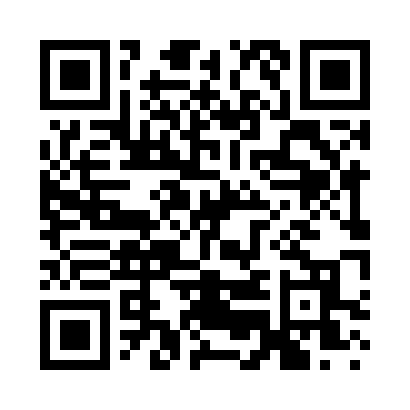 Prayer times for Four Lakes, Washington, USAMon 1 Jul 2024 - Wed 31 Jul 2024High Latitude Method: Angle Based RulePrayer Calculation Method: Islamic Society of North AmericaAsar Calculation Method: ShafiPrayer times provided by https://www.salahtimes.comDateDayFajrSunriseDhuhrAsrMaghribIsha1Mon2:564:5712:545:088:5110:532Tue2:564:5812:555:088:5110:533Wed2:574:5912:555:088:5110:534Thu2:574:5912:555:088:5010:535Fri2:585:0012:555:088:5010:526Sat2:585:0112:555:088:4910:527Sun2:595:0212:555:088:4910:528Mon2:595:0312:565:088:4810:529Tue3:005:0312:565:088:4810:5210Wed3:005:0412:565:088:4710:5111Thu3:015:0512:565:088:4610:5012Fri3:035:0612:565:088:4610:4913Sat3:045:0712:565:088:4510:4714Sun3:065:0812:565:088:4410:4615Mon3:085:0912:565:078:4310:4416Tue3:105:1012:575:078:4210:4317Wed3:115:1112:575:078:4210:4118Thu3:135:1212:575:078:4110:3919Fri3:155:1312:575:068:4010:3720Sat3:175:1412:575:068:3910:3621Sun3:195:1612:575:068:3810:3422Mon3:215:1712:575:058:3610:3223Tue3:235:1812:575:058:3510:3024Wed3:255:1912:575:058:3410:2825Thu3:275:2012:575:048:3310:2626Fri3:295:2112:575:048:3210:2427Sat3:315:2312:575:038:3010:2228Sun3:335:2412:575:038:2910:2029Mon3:355:2512:575:028:2810:1830Tue3:375:2612:575:028:2710:1631Wed3:395:2812:575:018:2510:13